11 «Б» сынып оқушыларының жетістіктерір/сФото Оқушының аты- жөніМектепшілікМектепшілікМектептен тысМектептен тыср/сФото Оқушының аты- жөніПән атауыОрынСайыс атауыОрын1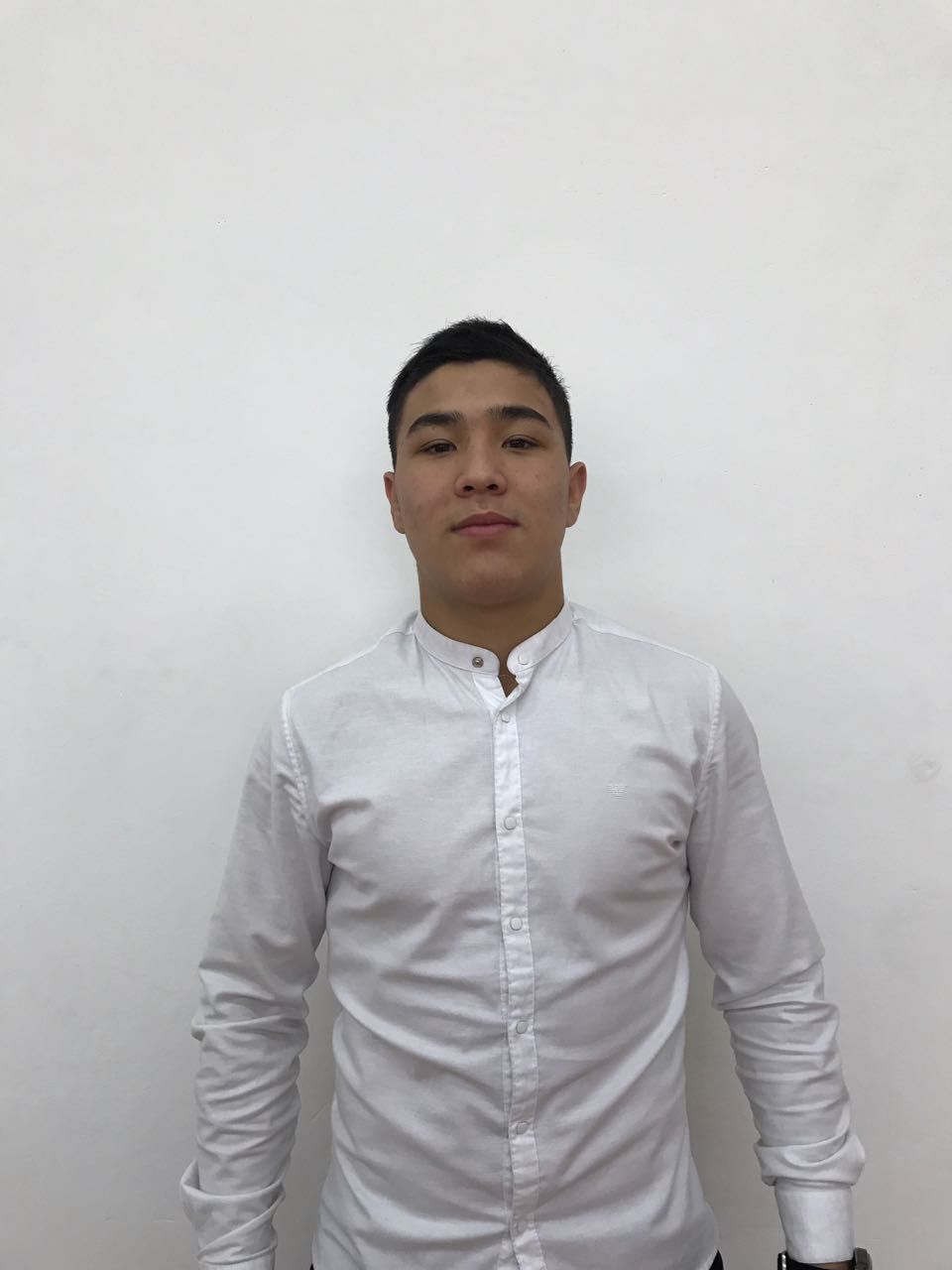 Кабен Диас БатыржанұлыҚазақстан чемпионаты, дзюдо, Тараз қаласы . Қазақстан чемпионаты,самбо, Түркістан қаласыХалықаралық турнир, дзюдо, Алматы қаласыХалықаралық турнир, дзюдо, Теміртау қаласы1-орын1-орын 1-орын1-орын2Машрап Шернияз СабыржанұлыАҚҚ1-орынАҚҚПән олимпиадасы1-орын (қала)3-орын (облыс)345678910111213